Приглашаем жителей Усть-Вымского района на соревнования по лыжным гонкамВ рамках Всероссийского Марафона спорта и здорового образа жизни – «Земля спорта» 15 декабря 2023 года в поселке городского типа «Краснобродский» Прокопьевского муниципального округа Кемеровской области пройдут соревнования по лыжным гонкам.Во время мероприятия будут предусмотрены анимационные активности, точки питания, выступления коллективов, а также разминка с Дедом Морозом. Все лыжники будут награждены подарками и призами.Проезд, проживание осуществляется за счет личных средств.Просим сообщить об участии в соревнованиях в срок до 13 декабря 2023 г. по адресу электронной почты v.s.kudrinskaya@ust-vym.rkomi.ru с указанием ФИО и контактных данных (телефон / e-mail).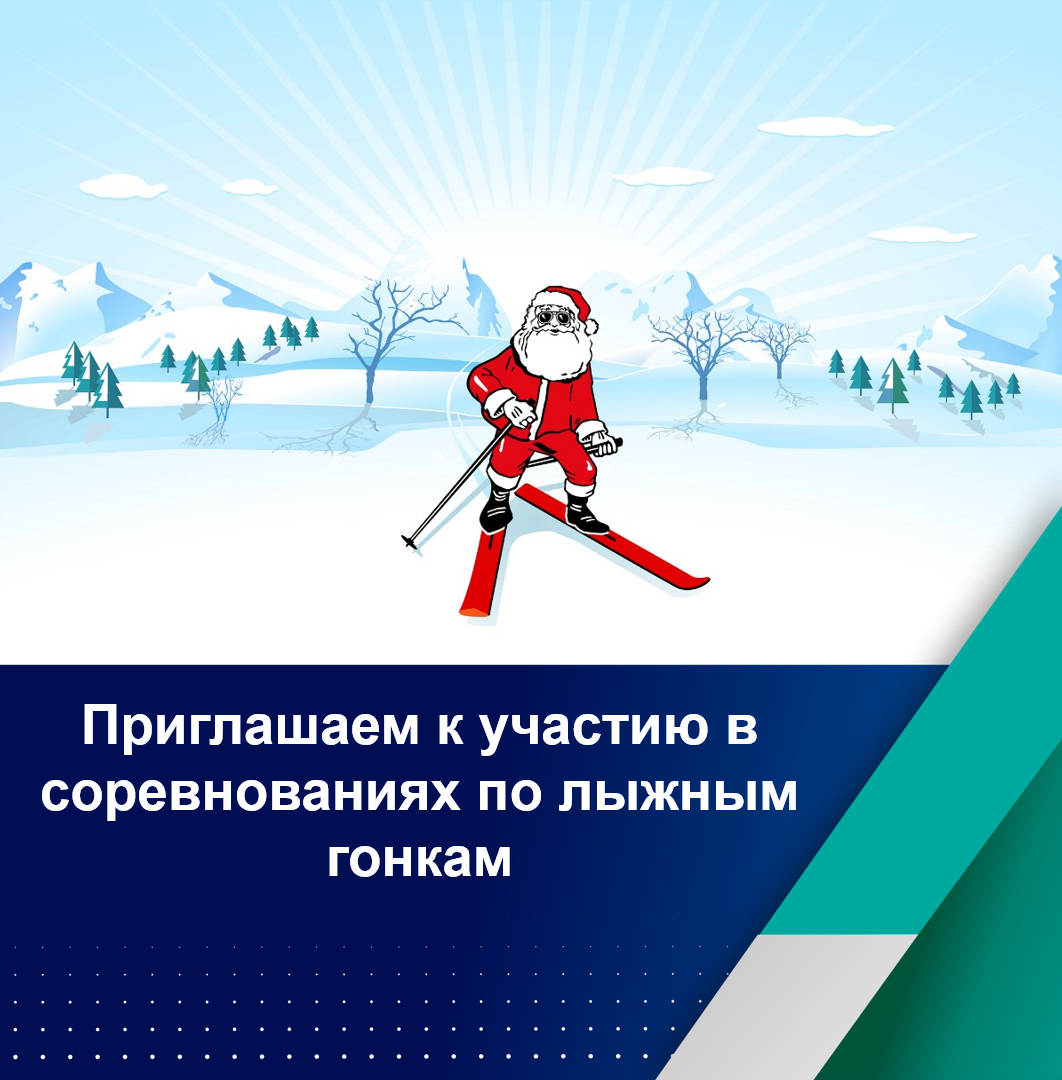 